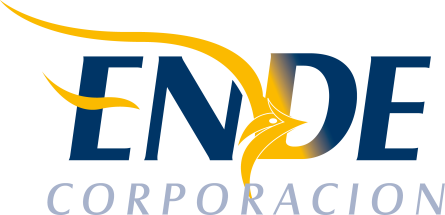 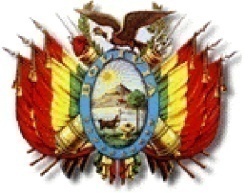                          										ESTADO PLURINACIONAL DE BOLIVIAEMPRESA NACIONAL DE ELECTRICIDAD - ENDELa Empresa Nacional de Electricidad - ENDE, invita públicamente a empresas  legalmente establecidos en el país, a presentar expresiones de interés para la validación de disponibilidad de los bienes en el mercado nacional:“BALIZAS DE SEÑALIZACIÓN DIURNA Y ACCESORIOS PARA EL PROYECTO LÍNEA DE TRANSMISIÓN INTERCONEXIÓN DE CAMIRI AL SIN”.PROCESO PREVIO PARA VALIDACION: Código ENDE N° CDE-ENDE-2020-01	Encargado de atender consultas vía correo electrónico:	Ing.  Lenna Saravia Humerez e-mail: lena.saravia@ende.bo. ORGANISMO FINANCIADOR: RECURSOS PROPIOSDOCUMENTO EXPRESIONES DE INTERES: Los interesados podrán solicitar y obtener información sobre los requerimientos, a partir de la fecha y año en curso, en la dirección y correo electrónico abajo descritos: 	Empresa Nacional de Electricidad	Calle Colombia Nº O- 655		  Cochabamba, Bolivia		  Horario de atención 8:00 a 14:00		  Teléfono: (591 4) 4520317 – (591 4) 4520321- cel: 70735193		  Fax: (591 4) 4520318	Página Web: http://www.ende.bo/expresiones-de-interes/vigentes/	Encargado de  entregar expresiones de interés:	Lic. Nilda Guzmán M., e-mail nilda.guzman@ende.bo 	PRESENTACIÓN DE EXPRESIONES DE INTERES: Deberán presentarse en las oficinas de ENDE - CORPORACION, ubicadas en la, calle Colombia Nº 655 zona central, de acuerdo al cronograma establecido en el proceso, en horas de oficina o al correo electrónico pics@ende.boCochabamba, 30 de julio 2020